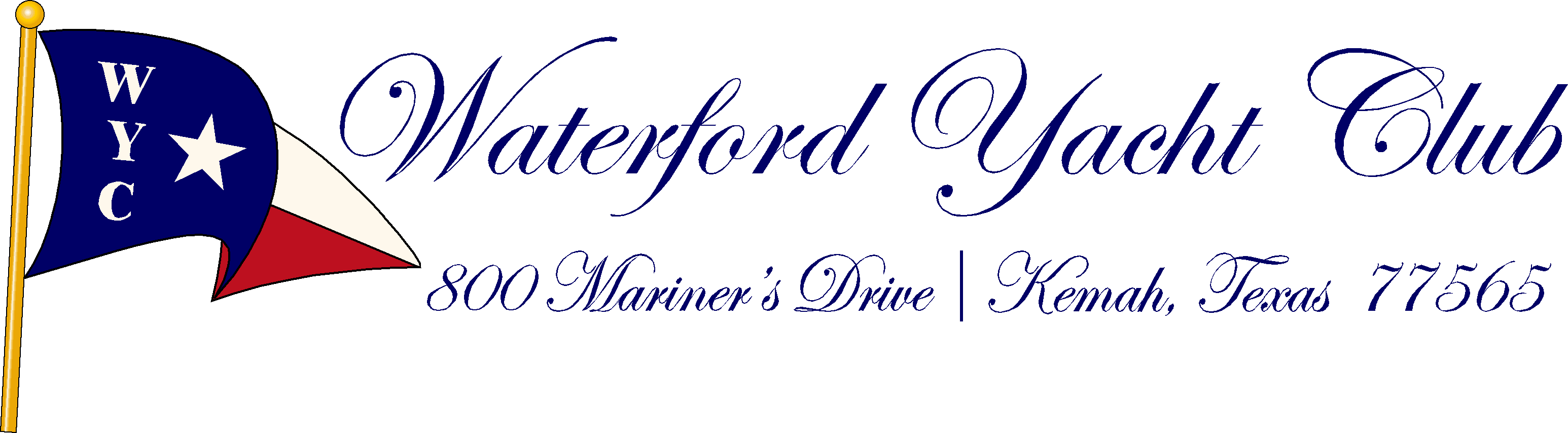 NOTICE OF RACEWYC 2017 Freeport RaceWaterford Yacht Club & Waterford Marina RegattaFriday April 14, 2017ORGANIZING AUTHORITY:	Waterford Yacht Club (WYC)	800 Mariners Drive	Kemah, Texas 77565	http://www.waterfordyc.comRULES:  The regatta will be governed by the rules as defined in the Racing Rules of Sailing (RRS) for 2016-19.  This is a non-spinnaker regatta.ENTRIES: Registration fee is $30. Register by April 7. Registration forms may be obtained prior to the event or by contacting Dennis Stetzel at dstetzel@comcast.net, or Peter van Oosten at peter@ramtec-marine.comFLEETS:  All Waterford Yacht Club sailboat members, sailboat owners at Waterford Harbor Marina (WHM) and GBCA members are welcome.  The PHRF scoring system will be used. Boat without a valid PHRF form will get a rating determent by WYC using the existing PHRF database.MEASUREMENT:  All Yachts racing will be in a handicap fleet and will comply with all of the requirements of the handicap system.SAILING INSTRUCTIONS:  The Sailing Instructions will be available at the Skippers meeting, April 7 at 7:30 PM in the Ice House at WHM (between docks 14 and 15).NOTICES TO COMPETITORS:  Notices to Competitors will be posted on the official Race Information Notice Board at the Ice House at WHM before Thursday 13th noon.SCORING: PHRF time correction, shortest corrected sail time will be the winner.PRIZES: Trophies will be awarded to the first 3 sailboats finishing.RACE AREA: Racing will be in Galveston Jetty, Gulf of Mexico between Galveston and Freeport area. DOCKING:  For Friday night WYC reserved slips at Bridge Harbor Marina in Freeport. Each boat owner is responsible to pay for its transit slip in BHM a $ 1.50/foot.Saturday night WYC reserved slips at Pelican Rest Marina in Galveston. Each boat owner is responsible to pay for its transit slip in PRM a $ 1.50/foot.SCHEDULE OF EVENTS April 7th, 7:30PM	   	Skippers meeting, entry deadline.April 14th  9.00AM	Race committee boat in place at marker 11 Galveston Jetty for the race.11:00AM				Race committee boat leaves for Freeport.10:00PM				Race finish dead line.April 14th 8:00PM		Tentative time for awards at Bridge Harbor Marina in Freeport.Marina ReservationsWYC has secured a block of slips in both Bridge Harbor and Pelican's Rest.  Each boat owner will need to call ahead and reserve your spot, noting you are a member of the Waterford Yacht Club along with the details of your boat and method of payment.Bridge Harbor:  Reservation Contact:  Brandon @ 979-233-2101Pelican’s Rest:  Reservation Contact:  Brian Olson @ 409-744-2618